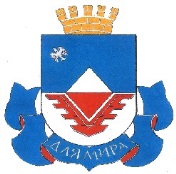 Муниципальное образование "город Железногорск" Курской областиКОНТРОЛЬНО-СЧЁТНАЯ ПАЛАТА города Железногорска Курской области307170 Курская область, г. Железногорск, ул. Рокоссовского, дом 56 тел.(факс):8(47148)7-71-14; E-mail: kspzhel@mail.ru Р А С П О Р Я Ж Е Н И Е10 мая 2018 года                                                                                              № 31В соответствии со статьей 12 Федерального закона от 07.02.2011 г. № 6-ФЗ «Об общих принципах организации и деятельности контрольно-счетных органов Российской Федерации и муниципальных образований», статьей 14 Положения о Контрольно-счетной палате города Железногорска:1. Внести изменения в разделы I, II Плана работы Контрольно-счетной палаты города Железногорска на 2018 год согласно приложению.2. Разместить на официальном сайте Контрольно-счетной палаты города Железногорска в информационно-телекоммуникационной сети «Интернет» изменения в разделы I, II Плана работы Контрольно-счетной палаты города Железногорска на 2018 год.3. Опубликовать разделы I, II Плана работы Контрольно-счетной палаты города Железногорска на 2018 год в газете «Железногорские новости».ПредседательКонтрольно-счётной палатыгорода Железногорска							       Е.Н. ВоронинаПриложениек распоряжению председателяКонтрольно-счетной палатыгорода Железногорскаот 10 мая 2018 года №  31ПЛАНработы Контрольно-счетной палаты города Железногорска Курской области на 2018 годО внесении изменений в План работыКонтрольно-счетной палаты города Железногорска на 2018 год№ п/пНаименованиеНаименованиеСрок исполнения Контрольные мероприятия Контрольные мероприятия Контрольные мероприятия Контрольные мероприятия1Аудит эффективности муниципальной программы «Развитие образования города Железногорска» (предложение Железногорской городской Думы) Аудит эффективности муниципальной программы «Развитие образования города Железногорска» (предложение Железногорской городской Думы) Январь-февраль, май2Проверка использования средств бюджета города Железногорска Управлением финансов администрации города Железногорска (предложение главы города Железногорска) Проверка использования средств бюджета города Железногорска Управлением финансов администрации города Железногорска (предложение главы города Железногорска) Январь; Март-май3Проверка использования средств бюджета города Железногорска и муниципального имущества муниципальным общеобразовательным учреждением «Средняя общеобразовательная школа № 9 им. К.К. Рокоссовского» города Железногорска Курской области (предложение главы города Железногорска)Проверка использования средств бюджета города Железногорска и муниципального имущества муниципальным общеобразовательным учреждением «Средняя общеобразовательная школа № 9 им. К.К. Рокоссовского» города Железногорска Курской области (предложение главы города Железногорска)Январь-март4Проверка использования средств городского бюджета и муниципального имущества муниципальным бюджетным учреждением «Спортивная школа» (предложение Железногорской городской Думы)Проверка использования средств городского бюджета и муниципального имущества муниципальным бюджетным учреждением «Спортивная школа» (предложение Железногорской городской Думы)Май-июнь5Проверка деятельности и использования средств городского бюджета и муниципального имущества Управлением физической культуры и спорта администрации города Железногорска (предложение Железногорской городской Думы)Проверка деятельности и использования средств городского бюджета и муниципального имущества Управлением физической культуры и спорта администрации города Железногорска (предложение Железногорской городской Думы)Июль - сентябрь6Проверка финансово-хозяйственной деятельности муниципального унитарного предприятия «Эко-Сервис» муниципального образования «город Железногорск» Курской области (предложение главы города Железногорска)Проверка финансово-хозяйственной деятельности муниципального унитарного предприятия «Эко-Сервис» муниципального образования «город Железногорск» Курской области (предложение главы города Железногорска)Сентябрь - ноябрь7Проверка использования средств на оплату труда муниципальными дошкольными образовательными учреждениями:«Детский сад № 18 общеразвивающего вида с приоритетным осуществлением художественно-эстетического направления развития воспитанников»;«Центр развития ребенка «Дюймовочка» - детский сад № 28»Проверка использования средств на оплату труда муниципальными дошкольными образовательными учреждениями:«Детский сад № 18 общеразвивающего вида с приоритетным осуществлением художественно-эстетического направления развития воспитанников»;«Центр развития ребенка «Дюймовочка» - детский сад № 28»Ноябрь - декабрь8Проверка использования бюджетных средств, направленных в 2017 году и прошедшем периоде 2018 года на реализацию приоритетного проекта «Формирование комфортной городской среды» (совместное мероприятие с Контрольно-счетной палатой Курской области)Проверка использования бюджетных средств, направленных в 2017 году и прошедшем периоде 2018 года на реализацию приоритетного проекта «Формирование комфортной городской среды» (совместное мероприятие с Контрольно-счетной палатой Курской области)III квартал9Внешняя проверка бюджетной отчетности главного администратора бюджетных средств - Управления физической культуры и спорта администрации города ЖелезногорскаВнешняя проверка бюджетной отчетности главного администратора бюджетных средств - Управления физической культуры и спорта администрации города ЖелезногорскаМарт-апрельII. Экспертно-аналитические мероприятияII. Экспертно-аналитические мероприятияII. Экспертно-аналитические мероприятияII. Экспертно-аналитические мероприятия1Отчет о деятельности Контрольно-счетной палаты города Железногорска Курской области за 2017 год ЯнварьЯнварь2Внешняя проверка бюджетной отчетности главных администраторов бюджетных средствМарт - апрель Март - апрель 3Внешняя проверка годового отчета об исполнении бюджета города Железногорска за 2017 годАпрель Апрель 4Подготовка и представление Железногорской городской Думе оперативного отчета о ходе исполнения бюджета города Железногорска за I квартал 2018 годаII кварталII квартал5Анализ выполнения доходной части бюджета города Железногорска с предложениями по повышению наполняемости доходной части, в том числе увеличение налогового потенциала бюджета города Железногорска (предложение главы города Железногорска)Июнь-июль Июнь-июль 6Подготовка и представление Железногорской городской Думе оперативного отчета о ходе исполнения бюджета города Железногорска за I полугодие 2018 годаIII кварталIII квартал7Подготовка и представление Железногорской городской Думе оперативного отчета о ходе исполнения бюджета города Железногорска за 9 месяцев 2018 годаIV кварталIV квартал8Подготовка и представление в Железногорскую городскую Думу и администрацию города Железногорска заключений на проект решения «О бюджете города Железногорска на 2019 год»IV кварталIV квартал9Финансово-экономическая экспертиза проектов решений Железногорской городской Думы (включая обоснованность финансово-экономических обоснований) в части, касающейся расходных обязательств города Железногорска, а также муниципальных программ города Железногорска и подготовка заключенийПо мере необходимостиПо мере необходимости10Подготовка заключений на проекты решений Железногорской городской Думы «О внесении изменений и дополнений в решение городской Думы «О бюджете города Железногорска на 2018 год и плановый период 2019 и 2020 годов»При внесении измененийПри внесении изменений11Аудит в сфере закупок В течение годаВ течение года